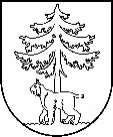 JĒKABPILS PILSĒTAS PAŠVALDĪBAIEPIRKUMU KOMISIJA Reģistrācijas Nr.90000024205Brīvības iela 120, Jēkabpils, LV – 5201Tālrunis 65236777, fakss 65207304, elektroniskais pasts vpa@jekabpils.lvJēkabpilī02.10.2015. Nr.1.2.13.1/216Visiem piegādātājiemPar publisko iepirkumuar identifikācijas Nr. JPP 2015/50Jēkabpils pilsētas pašvaldības iepirkuma komisija ir saņēmusi piegādātāja jautājumus, kas attiecas uz publisko iepirkumu “Telpu uzkopšanas darbi Brīvības ielā 120, Brīvības ielā 118 un Brīvības ielā 258A, Jēkabpilī”, identifikācijas Nr. JPP 2015/50, izskatījusi tos un sniedz atbildes:1. Jautājums: Pielikumā Nr.3 “Finanšu piedāvājums” jānorāda cena par 1) Biroja, 2) Koplietošanas, 3) Dzimtsarakstu, 4) 3.stāva uzkopšanu 12 mēņešiem, bet nolikumā nav doti kvadrātmetri šīm telpu grupām. Lūdzu precizējiet dotos apjomus.2. Jautājums: Kurā adresē ir dzimtsarakstu zāles, līgavaiņa istabas un viss pārējais minētais tehniskās specifikācijas 4.punktā?3. Jautājums: Cik kvadrātmetru ir arhīva telpas Brīvības ielā 120 un Brīvības ielā 118?Atbilde uz 1., 2. un 3.jautājumu:4. Jautājums: Vai papildus nosacījumos noteiktais – darbu apjoms darba dienā – diviem darbiniekiem (katram) 4 (četras) stundas ir noteikts visos objektos summārais darba laiks kopā?Atbilde: Jā, darbu apjoms darba dienā – diviem darbiniekiem (katram) 4 (četras) stundas ir noteikts visos objektos summārais darba laiks kopā.5. Jautājums: Precizējiet, cik apmeklētāji dienā ir katrā objektā.Atbilde: Konkrētas uzskaites par apmeklētāju skaitu nav, bet pieļaujams, ka katrā objektā apmeklētāju skaits darbdienās vidēji nepārsniedz strādājošo skaitu (sk. nolikuma 2.pielikuma “Tehniskā specifikācija” citas informācijas 2., 3., 4.punktu).Komisijas priekšsēdētāja vietnieks						A.Kozlovskis	 					      Stankevica 65207309Brīvības ielā 120Brīvības ielā 118 Brīvības ielā 258AKopā1.biroja telpas660,80117,3347,00825,13t.sk.arhīvs12,0140,0952,102.koplietošanas telpas292,0722,67142,70457,44t.sk.sanitārās18,254,9014,9038,053.dzimtsarakstu telpas98,9498,943.stāva (kāpņu un atpūtas telpas)50,3550,35t.sk.kāpnes11,1311,13Kopā1102,16140,00189,701431,86